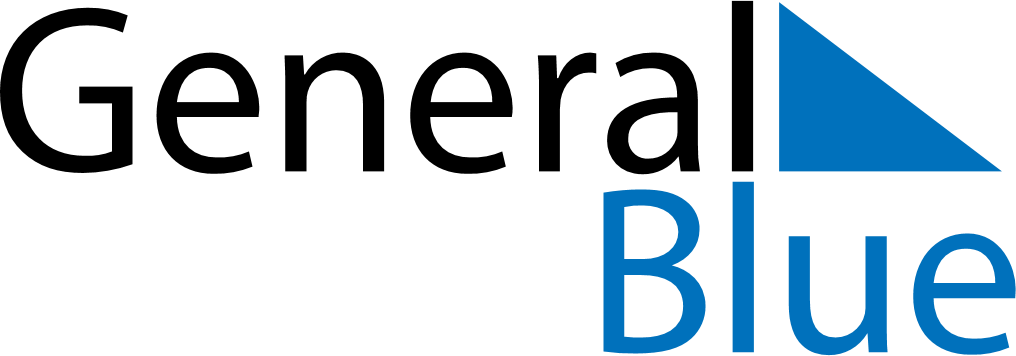 June 2024June 2024June 2024June 2024June 2024June 2024June 2024Currais Novos, Rio Grande do Norte, BrazilCurrais Novos, Rio Grande do Norte, BrazilCurrais Novos, Rio Grande do Norte, BrazilCurrais Novos, Rio Grande do Norte, BrazilCurrais Novos, Rio Grande do Norte, BrazilCurrais Novos, Rio Grande do Norte, BrazilCurrais Novos, Rio Grande do Norte, BrazilSundayMondayMondayTuesdayWednesdayThursdayFridaySaturday1Sunrise: 5:30 AMSunset: 5:17 PMDaylight: 11 hours and 46 minutes.23345678Sunrise: 5:30 AMSunset: 5:17 PMDaylight: 11 hours and 46 minutes.Sunrise: 5:30 AMSunset: 5:17 PMDaylight: 11 hours and 46 minutes.Sunrise: 5:30 AMSunset: 5:17 PMDaylight: 11 hours and 46 minutes.Sunrise: 5:31 AMSunset: 5:17 PMDaylight: 11 hours and 46 minutes.Sunrise: 5:31 AMSunset: 5:17 PMDaylight: 11 hours and 46 minutes.Sunrise: 5:31 AMSunset: 5:17 PMDaylight: 11 hours and 46 minutes.Sunrise: 5:31 AMSunset: 5:18 PMDaylight: 11 hours and 46 minutes.Sunrise: 5:32 AMSunset: 5:18 PMDaylight: 11 hours and 46 minutes.910101112131415Sunrise: 5:32 AMSunset: 5:18 PMDaylight: 11 hours and 45 minutes.Sunrise: 5:32 AMSunset: 5:18 PMDaylight: 11 hours and 45 minutes.Sunrise: 5:32 AMSunset: 5:18 PMDaylight: 11 hours and 45 minutes.Sunrise: 5:32 AMSunset: 5:18 PMDaylight: 11 hours and 45 minutes.Sunrise: 5:33 AMSunset: 5:18 PMDaylight: 11 hours and 45 minutes.Sunrise: 5:33 AMSunset: 5:19 PMDaylight: 11 hours and 45 minutes.Sunrise: 5:33 AMSunset: 5:19 PMDaylight: 11 hours and 45 minutes.Sunrise: 5:33 AMSunset: 5:19 PMDaylight: 11 hours and 45 minutes.1617171819202122Sunrise: 5:34 AMSunset: 5:19 PMDaylight: 11 hours and 45 minutes.Sunrise: 5:34 AMSunset: 5:19 PMDaylight: 11 hours and 45 minutes.Sunrise: 5:34 AMSunset: 5:19 PMDaylight: 11 hours and 45 minutes.Sunrise: 5:34 AMSunset: 5:19 PMDaylight: 11 hours and 45 minutes.Sunrise: 5:34 AMSunset: 5:20 PMDaylight: 11 hours and 45 minutes.Sunrise: 5:34 AMSunset: 5:20 PMDaylight: 11 hours and 45 minutes.Sunrise: 5:35 AMSunset: 5:20 PMDaylight: 11 hours and 45 minutes.Sunrise: 5:35 AMSunset: 5:20 PMDaylight: 11 hours and 45 minutes.2324242526272829Sunrise: 5:35 AMSunset: 5:21 PMDaylight: 11 hours and 45 minutes.Sunrise: 5:35 AMSunset: 5:21 PMDaylight: 11 hours and 45 minutes.Sunrise: 5:35 AMSunset: 5:21 PMDaylight: 11 hours and 45 minutes.Sunrise: 5:35 AMSunset: 5:21 PMDaylight: 11 hours and 45 minutes.Sunrise: 5:36 AMSunset: 5:21 PMDaylight: 11 hours and 45 minutes.Sunrise: 5:36 AMSunset: 5:21 PMDaylight: 11 hours and 45 minutes.Sunrise: 5:36 AMSunset: 5:22 PMDaylight: 11 hours and 45 minutes.Sunrise: 5:36 AMSunset: 5:22 PMDaylight: 11 hours and 45 minutes.30Sunrise: 5:36 AMSunset: 5:22 PMDaylight: 11 hours and 45 minutes.